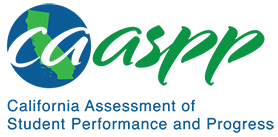 3-LS3-1 Heredity: Inheritance and Variation of TraitsCalifornia Alternate Assessment for Science—Item Content Specifications3-LS3-1 Heredity: Inheritance and Variation of TraitsCA NGSS Performance ExpectationStudents who demonstrate understanding can: Analyze and interpret data to provide evidence that plants and animals have traits inherited from parents and that variation of these traits exists in a group of similar organisms. [Clarification Statement: Patterns are the similarities and differences in traits shared between offspring and their parents, or among siblings. Emphasis is on organisms other than humans.] [Assessment Boundary: Assessment does not include genetic mechanisms of inheritance and prediction of traits. Assessment is limited to non-human examples.]Mastery StatementsStudents will be able to:Identify probable offspring from two parents based on physical traits Identify the two parents of an offspring based on physical traitsSelect a physical trait that is similar between an offspring and its parents Identify an animal that has a trait different from that of a siblingPossible Phenomena or ContextsNote that the list in this section is not exhaustive or prescriptive.Possible contexts include the following:Offspring may have obvious traits from both parents.Siblings may not look like one another.Individuals of the same species may look different from one another.Additional Assessment BoundariesNone listed at this timeAdditional ReferencesCalifornia Science Test Item Specification for 3-LS3-1https://www.cde.ca.gov/ta/tg/ca/documents/itemspecs-3-ls3-1.docxEnvironmental Principles and Concepts http://californiaeei.org/abouteei/epc/The 2016 Science Framework for California Public Schools Kindergarten through Grade Twelve https://www.cde.ca.gov/ci/sc/cf/cascienceframework2016.aspAppendix 1: Progression of the Science and Engineering Practices, Disciplinary Core Ideas, and Crosscutting Concepts in Kindergarten through Grade Twelvehttps://www.cde.ca.gov/ci/sc/cf/documents/scifwappendix1.pdfAppendix 2: Connections to Environmental Principles and Conceptshttps://www.cde.ca.gov/ci/sc/cf/documents/scifwappendix2.pdfPosted by the California Department of Education, August 2020California Science ConnectorFocal Knowledge, Skills, and AbilitiesEssential UnderstandingBased on data through observation, identify similarities in the traits of a parent and the traits of an offspring and variations in similar traits in a grouping of similar organisms. Ability to identify similarities in the traits of a parent and the traits of an offspring (e.g., tall plants typically have tall offspring).Identify variations in similar traits in a grouping of similar organisms (e.g., dogs come in many shapes and sizes, siblings look alike and different). 